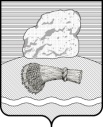 РОССИЙСКАЯ ФЕДЕРАЦИЯКалужская областьДуминичский районСельская Дума сельского поселения«ДЕРЕВНЯ ДУМИНИЧИ» РЕШЕНИЕ «28» мая 2019 года                                                                                                 № 11                                                                           О внесении изменения в решение Сельской Думы сельского поселения «Деревня Думиничи» от 15.01.2015 № 5 «О принятии к осуществлению отдельных полномочий по решению вопроса местного значения муниципального района «Думиничский район» (в ред. от 20.04.2018 № 9)Принимая во внимание Решение Районного Собрания представителей МР «Думиничский район» от 27.02.2018 № 22 «О внесении изменения в Решение РСП МР «Думиничский район» от 26.12.2014 № 68 «О передаче муниципальным районом «Думиничский район» отдельных полномочий по решению вопросов местного значения сельским поселениям, входящим в его состав», руководствуясь Федеральным законом от 06.10.2003 года № 131-ФЗ «Об общих принципах организации местного самоуправления в Российской Федерации», Уставом сельского поселения «Деревня Думиничи», Сельская Дума  РЕШИЛА:1. Внести изменение в решение Сельской Думы сельского поселения «Деревня Думиничи» от 15.01.2015 № 5 «О принятии к осуществлению отдельных полномочий по решению вопроса местного значения муниципального района «Думиничский район» (в ред. от 20.04.2018 № 9), дополнив п.1. данного Решения следующими словами «,оборудование контейнерных площадок.».2. Настоящее Решение вступает в силу с даты его обнародования.Глава сельского поселения                                                            Н.А.Соломина